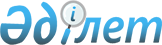 О признании утратившими силу некоторых постановлений акимата Павлодарской областиПостановление акимата Павлодарской области от 16 августа 2017 года № 245/5. Зарегистрировано Департаментом юстиции Павлодарской области 7 сентября 2017 года № 5620
      В соответствии с Законом Республики Казахстан от 23 января 2001 года "О местном государственном управлении и самоуправлении в Республике Казахстан", подпунктом 4) пункта 2 статьи 46 Закона Республики Казахстан от 6 апреля 2016 года "О правовых актах" акимат Павлодарской области ПОСТАНОВЛЯЕТ:
      1. Признать утратившими силу некоторые постановления акимата Павлодарской области согласно приложению.
      2. Государственному учреждению "Управление по развитию языков Павлодарской области" в установленном законодательством порядке обеспечить:
      государственную регистрацию настоящего постановления в территориальном органе юстиции:
      официальное опубликование настоящего постановления;
      размещение настоящего постановления на интернет-ресурсе акимата Павлодарской области.
      3. Контроль за исполнением настоящего постановления возложить на заместителя акима области Бегентаева М.М.
      4. Настоящее постановление вводится в действие по истечении десяти календарных дней после дня его первого официального опубликования. Перечень
утративших силу некоторых
постановлений акимата Павлодарской области 
      1. Постановление акимата Павлодарской области от 17 июля 2014 года № 244/7 "Об утверждении Положения о государственном учреждении "Управление по развитию языков Павлодарской области" (зарегистрировано в Реестре государственной регистрации нормативных правовых актов за № 3908, опубликовано 21 августа 2014 года в газетах "Сарыарқа самалы", "Звезда Прииртышья").
      2. Постановление акимата Павлодарской области от 7 апреля 2015 года № 97/4 "О внесении изменения в постановление акимата Павлодарской области от 17 июля 2014 года № 244/7 "Об утверждении Положения о государственном учреждении "Управление по развитию языков Павлодарской области" (зарегистрировано в Реестре государственной регистрации нормативных правовых актов за № 4430, опубликовано 24 апреля 2015 года в газете "Регион.kz").
      3. Постановление акимата Павлодарской области от 25 февраля 2016 года № 51/2 "О внесении изменений в постановление акимата Павлодарской области от 17 июля 2014 года № 244/7 "Об утверждении Положения о государственном учреждении "Управление по развитию языков Павлодарской области" (зарегистрировано в Реестре государственной регистрации нормативных правовых актов за № 5020, опубликовано 5 апреля 2016 года в газетах "Сарыарқа самалы", "Звезда Прииртышья").
					© 2012. РГП на ПХВ «Институт законодательства и правовой информации Республики Казахстан» Министерства юстиции Республики Казахстан
				
      Аким области

Б. Бакауов
Приложение
к постановлению акимата
Павлодарской области
от 16 августа 2017 года № 245/5